Наименование объекта:Заказчик: Контактное лицо:Телефон/факс/e-mail:ОПРОСНЫЙ ЛИСТдля подбора локальных очистных сооружений для очистки поверхностных сточных вод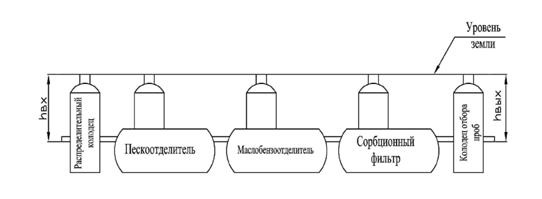 Примечания*При необходимости байпасной линии дополнительно к ЛОСу необходимы распределительный колодец, два поворотных колодца и колодец отбора проб. Наша компания готова поставить их вам.**По умолчанию диаметр подводящего и отводящего патрубка, рассчитанный из условия пропускной способности, вы можете запросить, написав нам, или позвонив по телефону.***По умолчанию все безнапорные патрубки в очистных сооружениях выполняются из трубы «РОСТПАЙП».****Необходим колодец гаситель.      Дата_________________ Подпись_____________________Технические характеристики ЛОСТехнические характеристики ЛОСТехнические характеристики ЛОСТехнические характеристики ЛОС1Расход дождевых сточных вод Qл/с1аРасход вод на очистку, Qочл/с2Общая площадь территории водосборам.кв.3Площадь асфальтированной территориим.кв.4Площадь крышм.кв.5Площадь газоновм.кв.6Тип ЛОС (ненужное зачеркнуть)в одном корпусе / отдельными модулямив одном корпусе / отдельными модулями7Необходимость байпасной линии*(ненужное зачеркнуть)Да / НетДа / НетВХОДВХОДВХОДВХОД8Глубина заложения до лотка подводящего коллекторам.9Диаметр подводящего коллектора**мм.10Материал трубопровода*** (гофр., ПЭ, ПВХ, чугун, сталь, и др)11Тип движения жидкостибезнапорное / напорное****безнапорное / напорное****ВЫХОДВЫХОДВЫХОДВЫХОД12Диаметр отводящего коллекторамм.13Материал трубопровода** (гофр., ПЭ, ПВХ, чугун, сталь, и др)Требуемые показатели очисткиТребуемые показатели очисткиТребуемые показатели очисткиТребуемые показатели очистки14Концентрация взвешенных веществ на входе в очистные сооружениямг/л15Концентрация нефтепродуктов на входе в очистные сооружениямг/л16Требуемая концентрация взвешенных веществ на выходе очистных сооружениймг/л17Требуемая концентрация нефтепродуктов на выходе очистных сооружениймг/л18Точка сброса очищенных вод в канализацию ИЛИ на рельеф (ненужное зачеркнуть)Дополнительные требования:Дополнительные требования:Дополнительные требования: